 CAS COLOMBO AMERICAN SCHOOL 
“Educating Transformative Leaders” 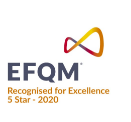 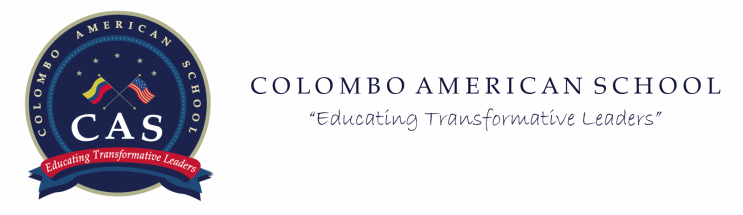 STEM 2020 COURSE:  TEAM MEMBERS:SUBJECT:STEM LEVEL:7thTERM:IPROBLEM According to the challenge chosen by the group, make the electronic circuit, explain real application of that circuit and explain math concepts applied into it.GOALTo make an electronic circuit using Arduino and components..TOPICSProgrammingIF-ELSEVARIABLESPhysicsMathINSTRUCTIONS:Join a team, choose the role and start the process of the scratch program.Ask, imagine and plan.Create, test and improve.INSTRUCTIONS:Join a team, choose the role and start the process of the scratch program.Ask, imagine and plan.Create, test and improve.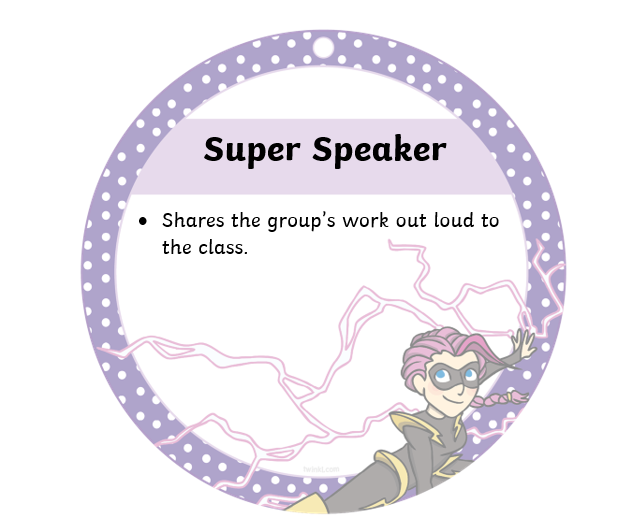 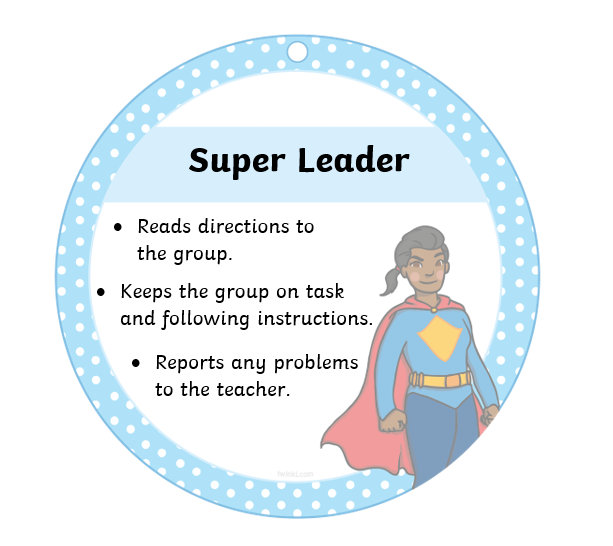 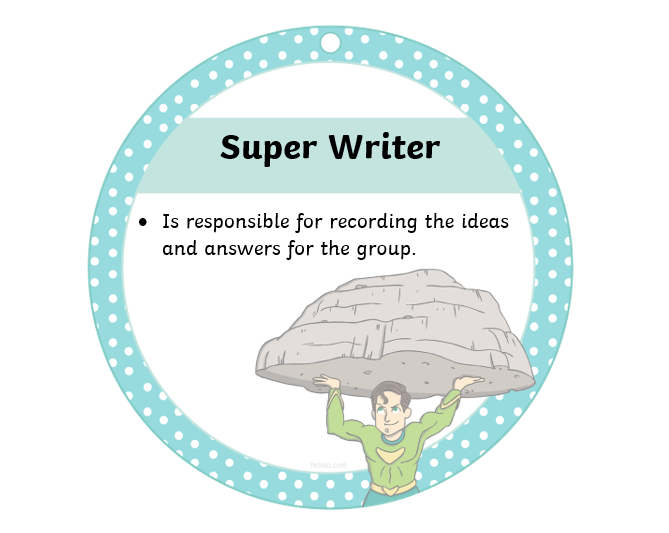 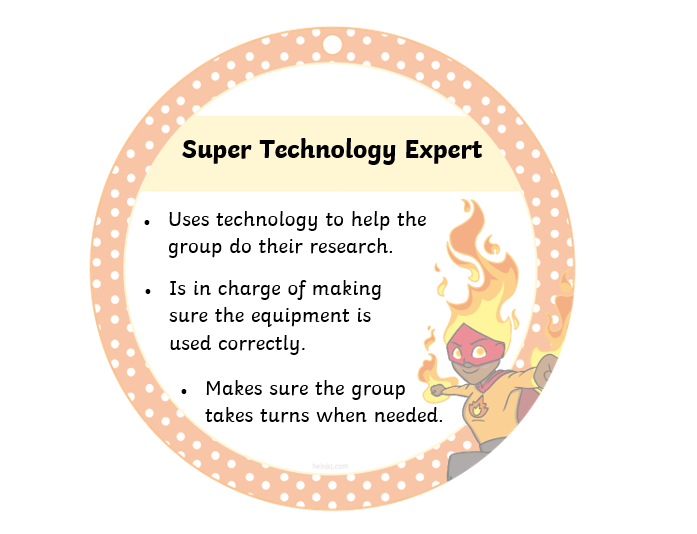 After testing your design, it is important to reflect onwhether or not your design worked.What would you change with your design and why?Compare your design to a partner’s. How is your design the same, and how is it different?